Профилактика транспортного травматизма
Взрослые обязаны обучить ребёнка правилам поведения на дороге, в машине и общественном транспорте, а также обеспечить безопасность ребёнка в транспорте. Малышам до пяти лет особенно опасно находиться на дороге – с ними всегда должны быть взрослые. Необходимо следить, чтобы дети не выбегали на дорогу, а также не играли и не бегали рядом с проезжей частью.
Крайне важно научить ребёнка правильно переходить дорогу:
1) остановиться на обочине;
2) посмотреть в обе стороны, убедиться, что машин или других транспортных средств на дороге нет;
3) переходя дорогу, держаться за руку взрослого или ребёнка старшего возраста;
4) идти, но ни в коем случае не бежать;
5) переходить дорогу только в установленных местах и на зелёный сигнал светофора.
       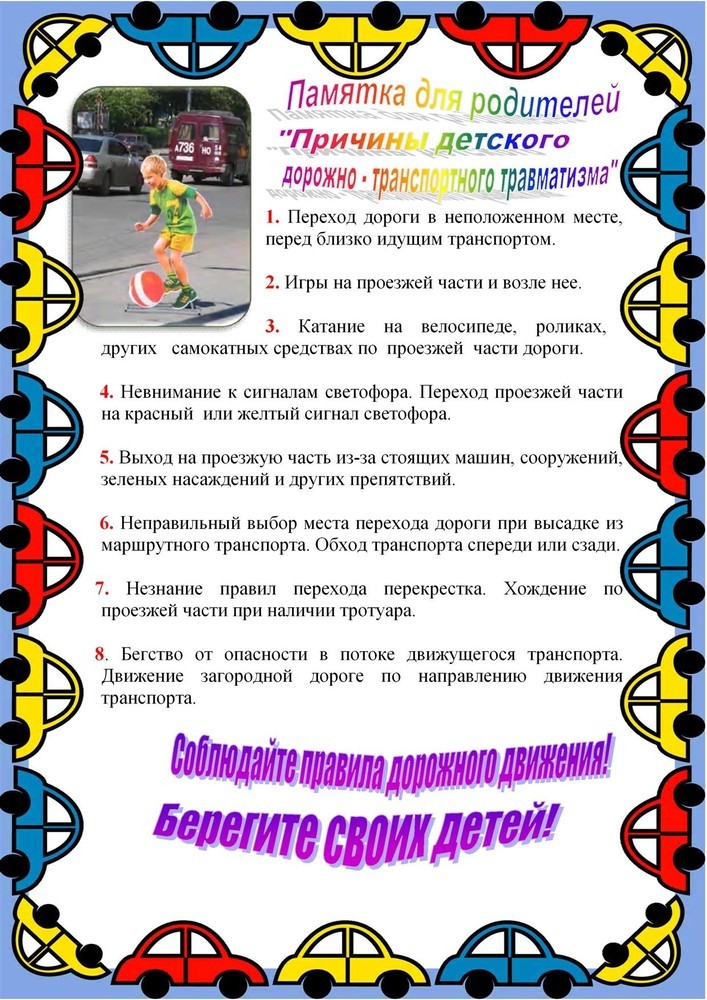 